Cây Diếp CáMột ý kiến khác cho rằng những dẫn xuất của đioxyflavonon (3-4díoxyflavonol) đều có tính chất của rutin nghĩa là tăng sức chịu đựng của vi ti huyết quản làm cho huyết quản khó đứt vỡ.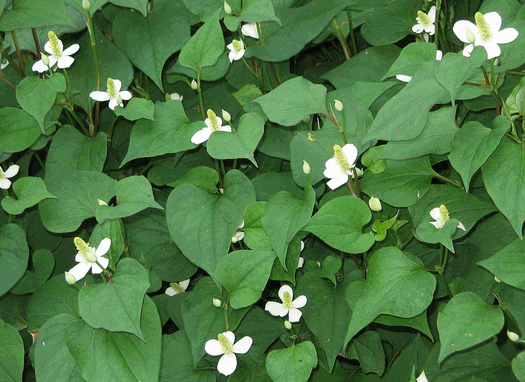 